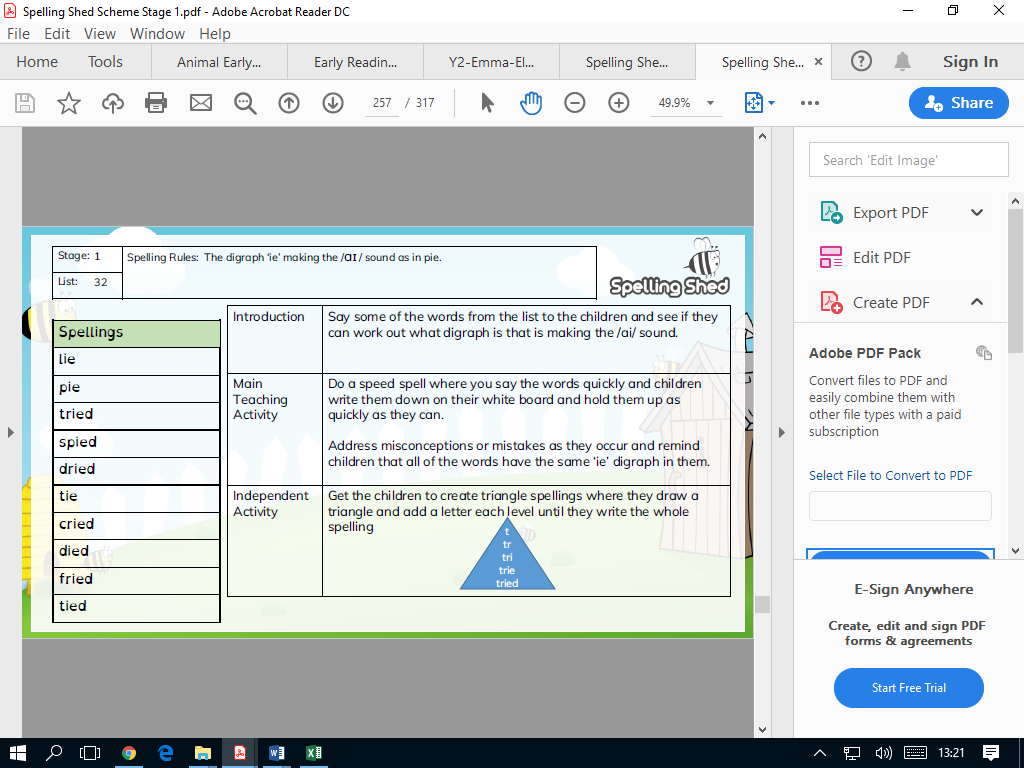 Spelling Test: Year 2Given: 15.06.20 Test: 22.06.20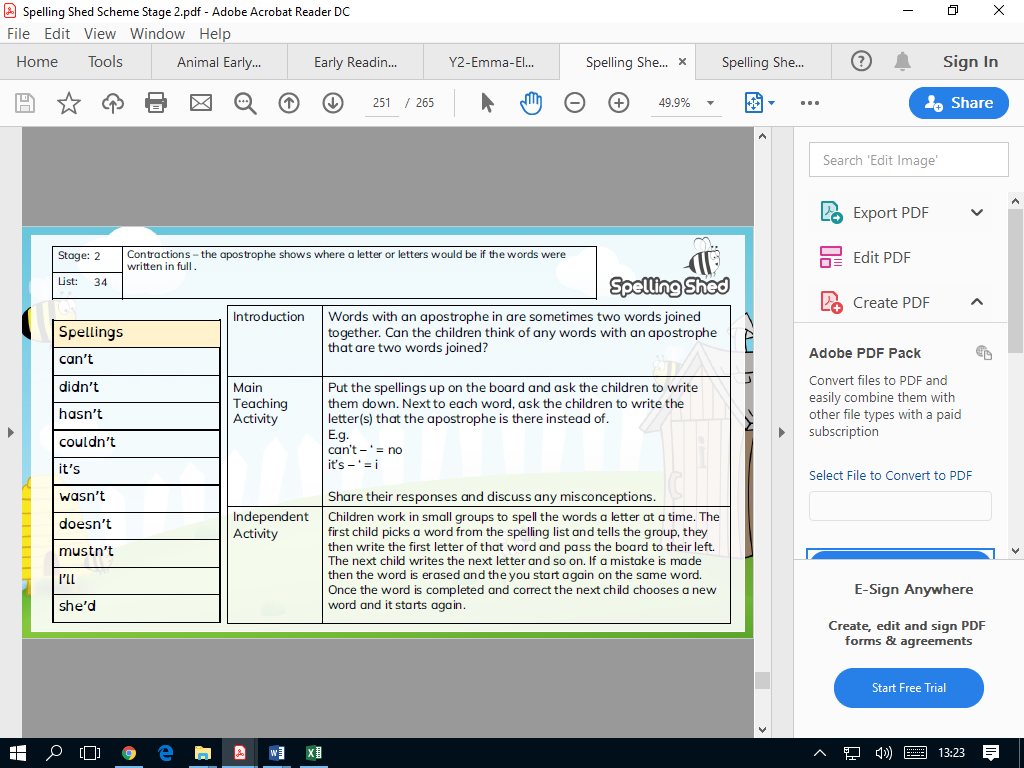 